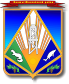 МУНИЦИПАЛЬНОЕ ОБРАЗОВАНИЕХАНТЫ-МАНСИЙСКИЙ РАЙОНХанты-Мансийский автономный округ – ЮграАДМИНИСТРАЦИЯ ХАНТЫ-МАНСИЙСКОГО РАЙОНАП О С Т А Н О В Л Е Н И Еот 25.03.2022                                                                    			№ 118г. Ханты-МансийскО внесении изменений в постановление администрации Ханты-Мансийского района от 21.03.2016 № 95 «Об установлении порядка осуществления 
бюджетных полномочий 
главными администраторами доходов
бюджетов бюджетной системы 
Российской Федерации, являющихся органами местного самоуправления 
Ханты-Мансийского района и (или) находящимися в их ведении казенными учреждениями»В целях приведения муниципальных нормативных правовых актов Ханты-Мансийского района в соответствие с действующим законодательством, на основании Устава Ханты-Мансийского района: 1. Внести в постановление администрации Ханты-Мансийского района от 21.03.2016 № 95 «Об установлении порядка осуществления бюджетных полномочий главными администраторами доходов бюджетов бюджетной системы Российской Федерации, являющихся органами местного самоуправления Ханты-Мансийского района и (или) находящимися в их ведении казенными учреждениями» следующие изменения:1.1. Пункт 2.2 приложения к постановлению дополнить абзацем следующего содержания:«аналитические материалы об исполнении бюджета в части доходов в сроки и по форме, которые доводит до них орган, организующий составление и исполнение бюджета».1.2. Абзац 2 пункта 2.2 изложить в новой редакции: «сведения, необходимые для составления среднесрочного финансового плана и (или) проекта бюджета».1.3. Абзац 6 пункта 2.2 изложить в новой редакции:«представляет для включения в перечень источников доходов Российской Федерации и реестр источников доходов бюджета сведения 
о закрепленных за ним источниках доходов».1.4. Абзац 4 подпункта 2 пункта 2.5 приложения к постановлению изложить в новой редакции: «принятие решений о возврате излишне уплаченных (взысканных) платежей в бюджет, пеней и штрафов, а также процентов 
за несвоевременное осуществление такого возврата и процентов, начисленных на излишне взысканные суммы, и представляет поручение 
в орган Федерального казначейства для осуществления возврата.».1.5. Дополнить приложение к постановлению пунктом следующего содержания:«5. Главный администратор вносит соответствующие изменения 
в правовые акты, указанные в настоящем порядке, в двухмесячный срок после вступления в силу изменений в бюджетное законодательство Российской Федерации, нормативные правовые акты Ханты-Мансийского района и иные нормативные правовые акты, регулирующие бюджетные правоотношения.».2. Настоящее постановление вступает в силу после его официального опубликования (обнародования).3. Опубликовать (обнародовать) настоящее постановление в газете «Наш район», в официальном сетевом издании «Наш район 
Ханты-Мансийский» и разместить на официальном сайте администрации Ханты-Мансийского района. 4. Контроль за выполнением постановления возложить 
на заместителя главы Ханты-Мансийского района по финансам.Глава Ханты-Мансийского района                                               К.Р.Минулин